25.10.2018  12:46 hod.Dobrý den, potvrzujeme Vám přijetí objednávky č. NAR114561.  S pozdravem…………………………………….. Siemens Healthcare, s.r.o.Laboratory DiagnosticsHC CEMEA CEE CZE LD COP
Karásek 1767/1
621 33 Brno, Česká Republikatel.:………………………………………………………………………………….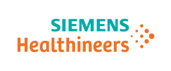 